附件10 《基本医疗保险关系转移接续申请表》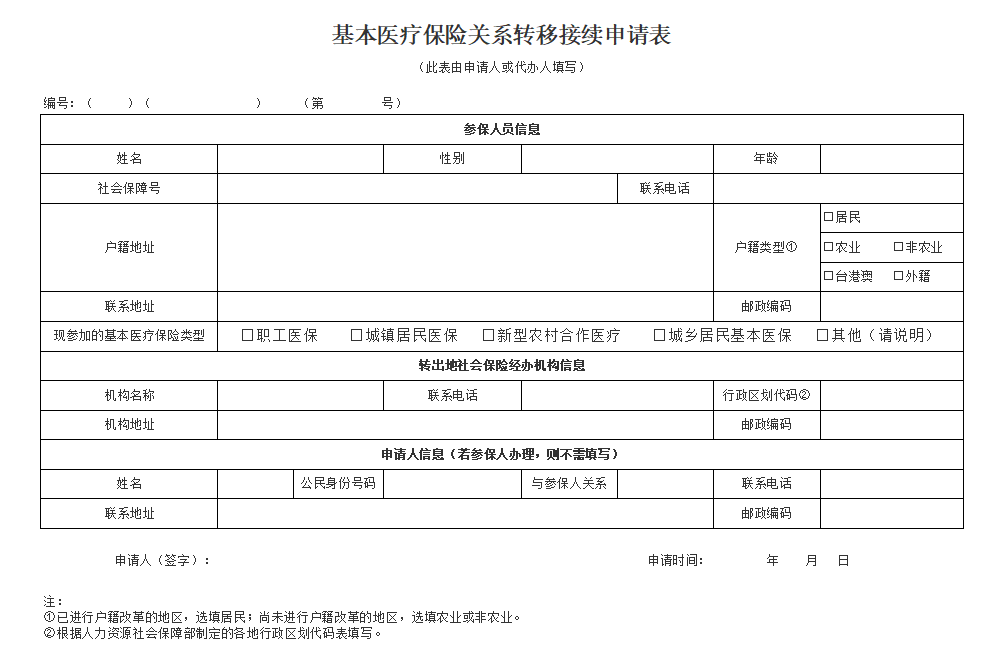 